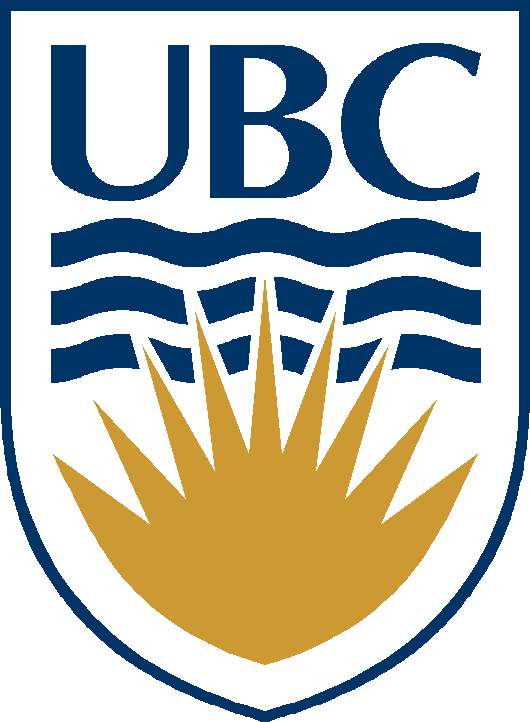 	THE Adult Critical Care Medicine       Postgraduate Training ProgramSpecific Goals and Objectives and Key Competencies in Internal Medicine for Adult Critical Care MedicineThe Critical Care Resident must be able to:1.)  Develop diagnostic and therapeutic skills for the ethical and effective care of patients with internal medicine-related health problems through:exposure to a wide variety of generalist and specialist rotations (such as respirology, cardiology and nephrology)a process of graded responsibility as trainees proceed through their core years, with trainees assuming more patient-care and triage responsibility in their more senior yearsdevelop skills in history–taking and physical examinationdevelop skills necessary for the development of an integrated differential diagnosis and a treatment plan for the patientApply procedural skills of Critical Care Medicine as they relate to Internal Medicine patients.  Use evidence-based medicine in effective decision-making strategiesUnderstand the integration of basic and clinical sciences and how they apply to patient careUnderstand epidemiological principles and how they apply to patient careThese skills will be taught in the following ways:assignment to high-quality clinical services with in-patient and/or ambulatory componentsattendance at academic half-day, hospital-based rounds (including morning report, noon rounds, grand rounds and ward rounds)learning about Evidence-Based medicine at academic half day and the use of EBM in patient care situationsThese skills will be evaluated by:the monitoring of attendance at academic half dayIn-training Evaluations and the meeting of expectations on ITERsReviews of performance by the Program Director and/or members of the Postgraduate Education CommitteeAnnually taking the MCCKAP examinations by the SCCM.twice yearly in training written examsestablish effective relationships with patients and their familiesinteract with community care-givers and other health resources to obtain and synthesize relevant information about the patientdevelop a discharge plan for hospitalized patients and learn to involve the family physician, home care and other care-givers in the development of long-term community health planninglearn to communicate effectively and efficiently with colleagues both verbally and through written records (ie. the medical record, discharge summaries, consultation notes) These skills will be taught and evaluated in the following ways:the daily observation of trainee performance by clinical supervisors and ongoing feedbacka review of the written record by the attending physician and ongoing feedbackobservation of resident-staff interactions during rotationsknow when to consult other care-givers appropriately work with the interdisciplinary team to develop appropriate diagnostic and therapeutic strategies for patient carework with the interdisciplinary team for discharge planningThese skills will be taught in the following manner:observation of daily practice patterns of attending staffattendance at interdisciplinary roundsThese skills will be evaluated in the following manner:daily observation of trainee performance by attending stafffeedback through in-training evaluations utilize resources to effectively balance patient care and health care economicsunderstand the interplay between governments and the health care sector in allocating finite health care resourceswork to develop effective and efficient patient management strategies by:avoiding duplication of servicesinvolving other caregiversobtaining appropriate patient information from other health care sourcesappropriate use of information technologylearn to effectively delegate responsibility to junior housestaffThese skills will be taught in the following manner:formal lectures in health care economics at academic half dayassigning residents to appropriate roles as they graduate through the core ranksThese skills will be evaluated through the following:observation of trainees by rotation supervisors/attending physicians with feedback on an ongoing basis and through ITERsmonitoring of attendance at academic half dayappropriately satisfying promotion criteria on ITERsidentify important determinants of patients' healthwork to develop effective preventive medicine strategies for patientsintercede on behalf of their patients as the patient weaves his/her way through complex health care institutions and servicesrecognize and respond to those issues where advocacy is importantThese skills will be taught through the following:lectures/discussions at academic half day and other rounds within Critical Care Medicineobservation of the practices of attending physicians and other members of the interdisciplinary teamThese skills will be evaluated through the following:monitoring of attendance at academic half dayprovision of feedback through ITERsdevelop and implement an effective long-term learning strategyattend academic half day to develop learning skills in evidence-based medicine, medical ethics, physical examination skills, acquisition of medical knowledgeattend other available rounds to enhance learningdevelop effective teaching strategies to teach more junior housestafffacilitate teaching of patients about their health problems directly or through the involvement of other professionalsthe furthering of new knowledge through participation in research projects under the supervision of knowledgeable facultyThese skills will be taught in the following manner:through the development of self-learning techniques at academic half-dayprovision of appropriate teaching courses at academic half daythe teaching of determinants of health at academic half day and other ward roundsthe teaching of research skills through academic half dayDefined lectures of epidemiology and principles of evidence based medicine at Academic Half DayThese skills will be evaluated through:monitoring of attendance at academic half dayregular feedback from attending physiciansformal feedback through ITERsobservation of performance on written examinations (MCCKAP by SCCM)presentation of research projects or case scenarios at Resident Research DayTwice yearly in training written examsProfessional:develop an ethical framework for the delivery of the highest quality careunderstand professional obligations to patients and colleaguesexhibit appropriate personal and interpersonal professional behavioursact with integrity, honesty and compassion in the delivery of the highest quality health careThese skills will be taught in the following manner:lectures at academic half dayobservation of the daily practice patterns of attending physicians and other health care workersThese skills will be evaluated in the following manner:daily observation of trainees by attending physiciansformal evaluations through ITERs